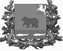 АДМИНИСТРАЦИЯ МОЛЧАНОВСКОГО РАЙОНАТОМСКОЙ ОБЛАСТИПОСТАНОВЛЕНИЕ31.10.2018                                                                                                           № 747с. МолчановоО районном конкурсе в агропромышленном комплексе в Молчановском районе в 2018 годуВ целях реализации мероприятия подпрограммы «Развитие сельскохозяйственного производства на территории Молчановского района» муниципальной программы «Создание условий для устойчивого экономического развития Молчановского района на 2017-2022 годы», утвержденной постановлением Администрации Молчановского района от 30.12.2016 № 668ПОСТАНОВЛЯЮ:1. Утвердить Положение о районном конкурсе в агропромышленном комплексе в Молчановском районе в 2018 году согласно приложению № 1 к настоящему постановлению.2. Утвердить состав комиссии по проведению районного конкурса в агропромышленном комплексе в Молчановском районе в 2018 году согласно приложению № 2 к настоящему постановлению.3. Настоящее постановление вступает в силу со дня его официального опубликования в официальном печатном издании «Вестник Молчановского района» и подлежит размещению на официальном сайте муниципального образования «Молчановский район» (http:// www.molchanovo.ru/).4. Контроль за исполнением настоящего постановления возложить на заместителя Главы Молчановского района по экономической политике В.Ю. Палосона.Глава Молчановского района                                                              Ю.Ю. СальковЕкатерина Васильевна Щедрова8(38256)23 0 23Е.В. Щедрова-1С.С.Захаренко– 1Членам комиссии - 9                                                                  Приложение № 1 к Положению                                                                           по проведению районного конкурса                                                                     в агропромышленном комплексе                                                                            в Молчановском районе в 2018 годуЗаявкана участие в районном конкурсе в агропромышленном комплексев Молчановском районе в 2018 годув номинации «Лучшее личное подсобное хозяйство Молчановского района»Ф.И.О. Главы ЛПХ: ____________________________________________________________________Почтовый адрес: ____________________________________________________________________Номер телефона: _______________ Дата рождения: «___» ____________ ____________ годаПаспорт: серия __________ № _______________ выдан «___» _____________ г.____________________________________________________________________ИНН ____________________________________________________________________Страховое свидетельство государственного пенсионного страхования ____________________________________________________________________Трудовые ресурсыХозяйственные постройкиЗемельные участкиТехнические средстваПосевные площади и производство продукции растениеводстваПоголовье сельскохозяйственных животныхОбъем производства и реализации продукции животноводстваУчастие в ярмарках выходного дняГлава ЛПХ		________________________		/______________________/Глава _______________сельского поселения						/______________________/М.П                                                                   Приложение № 2 к Положению                                                                           по проведению районного конкурса                                                                     в агропромышленном комплексе                                                                            в Молчановском районе в 2018 годуКритерии оценки заявок	При определении победителей конкурса в агропромышленном комплексе в  Молчановском районе в 2018 году в номинациях «Лучшее личное подсобное хозяйство Молчановского района», «Надежда Молчановского района», «Опора Молчановского района» оцениваются данные, указанные в заявках, представленных гражданами, ведущими личные подсобные хозяйства, по балльной системе.                                                                  Приложение № 3 к Положению                                                                           по проведению районного конкурса                                                                     в агропромышленном комплексе                                                                            в Молчановском районе в 2018 годуЗаявкана участие в районном конкурсе в агропромышленном комплексев Молчановском районе в 2018 годув номинации «Лучшее крестьянское (фермерское) хозяйство Молчановского района»Ф.И.О. Главы К(Ф)Х: ____________________________________________________________________Почтовый адрес: ____________________________________________________________________Номер телефона: _________________________________________________________Дата рождения: «___» ____________ ____________ годаПаспорт: серия __________ № _______________ выдан «___» _____________ г.____________________________________________________________________ИНН ____________________________________________________________________Страховое свидетельство государственного пенсионного страхования ____________________________________________________________________Трудовые ресурсыХозяйственные постройкиЗемельные участкиТехнические средстваПоголовье сельскохозяйственных животныхОбъем производства и реализация продукции животноводства и растениеводстваза 9 месяцев 2018 годаУчастие в ярмарках выходного дняИП Глава К(Ф)Х	__________________		/_______________________/          М.П.Глава _______________сельского поселения						/______________________/	М.П.                                                                  Приложение № 4 к Положению                                                                           по проведению районного конкурса                                                                     в агропромышленном комплексе                                                                            в Молчановском районе в 2018 годуКритерии оценки заявок	При определении победителей конкурса  в агропромышленном комплексе в Молчановском районе в 2018 году в номинации «Лучшее крестьянское (фермерское) хозяйство Молчановского района» оцениваются данные, указанные в заявках, представленных главами крестьянских (фермерских) хозяйств, по балльной системе.                                                                 Приложение № 5 к Положению                                                                           по проведению районного конкурса                                                                     в агропромышленном комплексе                                                                            в Молчановском районе в 2018 годуГлаве Молчановского района Ю.Ю.Салькову(руководителю органа местного самоуправления, подразделения)от гражданина(ки)  	(фамилия, имя и отчество)паспорт  	(серия и номер паспорта,кем и когда выдан паспорт)проживающего(ей) по адресу  (адрес регистрации)СОГЛАСИЕ
на обработку персональных данныхЯ,  	(фамилия, имя и отчество)даю согласие  Администрации Молчановского района, находящейся по адресу: Томская область, с. Молчаново, ул. Димитрова, 25, в соответствии со статьей 9 Федерального закона “О персональных данных” на автоматизированную, а также без использования средств автоматизации обработку моих персональных данных в целях участия в районном конкурсе в агропромышленном комплексе в Молчановском районе в 2017 году, а именно на совершение действий, предусмотренных пунктом 3 статьи 3 Федерального закона “О персональных данных”, со сведениями, представленными мной в Администрацию Молчановского района(наименование органа местного самоуправления, подразделения)для участия в указанном конкурсе.Настоящее согласие дается на период до истечения сроков хранения соответствующей информации или документов, содержащих указанную информацию, определяемых в соответствии с законодательством Российской Федерации.                                                                     Приложение № 2 к постановлению                                                                     Администрации Молчановского района                                                                     от________________ №______Приложение № 1 к постановлениюАдминистрации Молчановского районаот________________ №______Положениео районном конкурсе в агропромышленном комплексе в Молчановском районе в 2018 году (далее – Положение)Положениео районном конкурсе в агропромышленном комплексе в Молчановском районе в 2018 году (далее – Положение)I. Общие положения1.1.Настоящее положение определяет порядок организации и проведения районного конкурса в агропромышленном комплексе в Молчановском районе в 2018 году (далее – Конкурс), критерии оценки заявок участников, формы документов, предоставляемых на Конкурс, порядок и сроки подведения итогов.1.2. Организатором Конкурса является Администрация Молчановского района (далее – Администрация).1.3. Основными целями Конкурса являются мобилизация Глав крестьянских (фермерских) хозяйств, глав личных подсобных хозяйств агропромышленного комплекса Молчановского района к достижению наивысших результатов, выявление лучших крестьянских (фермерских) хозяйств, личных подсобных хозяйств и поощрение их за высокие производственные показатели, повышение статуса и престижа работы в агропромышленном комплексе Молчановского района.II. Номинации Конкурса2.1. Конкурс проводится по следующим номинациям:- «Лучшее личное подсобное хозяйство Молчановского района»;- «Надежда Молчановского района» (претендентами в данной номинации могут быть граждане в возрасте от 18 до 35 лет, ведущие личное подсобное хозяйство);- «Опора Молчановского района» (претендентами в данной номинации могут быть граждане старше 65 лет, ведущие личное подсобное хозяйство);- «Лучшее крестьянское (фермерское) хозяйство Молчановского района».2.2. Участие в конкурсе допускается по одной из представленных номинаций одним участником.III. Участники Конкурса, условия участия в Конкурсе, правила и сроки подачи заявки3.1. Участие в Конкурсе является добровольным.3.2. К участию в конкурсе допускаются:а) граждане, ведущие личное подсобное хозяйство, соответствующие следующим условиям:- проживание и ведение хозяйственной деятельности на территории муниципального образования «Молчановский район»;- учет личного подсобного хозяйства осуществлен в похозяйственных книгах, которые ведутся органами местного самоуправления поселений муниципального образования «Молчановский район»;б) индивидуальные предприниматели Главы крестьянских (фермерских) хозяйств, соответствующие следующим условиям:- состояние на учете в налоговом органе на территории муниципального образования «Молчановский район»;- осуществление хозяйственной деятельности на территории муниципального образования «Молчановский район»;- отсутствие неисполненной обязанности по уплате налогов, сборов, страховых взносов, пеней, штрафов, процентов, подлежащих уплате в соответствии с законодательством Российской Федерации о налогах и сборах.В случае предоставления Федеральной налоговой службой информации о наличии у индивидуального предпринимателя задолженности по уплате налогов и иных обязательных платежей в бюджеты бюджетной системы Российской Федерации индивидуальным предпринимателем представлены документы, подтверждающие оплату задолженности, Администрация допускает индивидуального предпринимателя к участию в Конкурсе.3.3. Даты начала и окончания приема заявок на участие в Конкурсе определяются Комиссией по проведению районного конкурса в агропромышленном комплексе в Молчановском районе (далее – Комиссия), состав которой утверждается постановлением Администрации Молчановского района. Подведение итогов Конкурса осуществляется Комиссией.3.4. Документы и материалы, предоставленные в Администрацию позже установленного срока о проведении Конкурса, к рассмотрению не принимаются.3.5. Основаниями для отказа в допуске к участию в Конкурсе являются:- предоставление неполного перечня документов и сведений о показателях работы участника Конкурса, указанных в настоящем положении;- предоставление недостоверных сведений о показателях работы участников Конкурса.3.6. Оформление и подача заявки осуществляется следующим образом:1) участник Конкурса предоставляет документы и материалы, входящие в заявку, в одном экземпляре в соответствии с выбранной номинацией участия в Конкурсе;2) к заявке прилагаются:а) копия документа, удостоверяющего личность участника;б) согласие участника на обработку персональных данных (приложение № 5 к настоящему Положению);в) копию свидетельства о государственной регистрации индивидуального предпринимателя (для ИП КФХ).3.7. Участник подает на Конкурс заявку в запечатанном конверте, на титульном листе которого должна быть указана следующая информация: наименование организатора Конкурса, наименование Конкурса, наименование номинации, наименование и адрес места жительства или места нахождения участника Конкурса.IV. Конкурсная комиссия и порядок ее работы4.1. Процедуру проведения Конкурса осуществляет Комиссия.4.2. Комиссия:1) запрашивает из иных органов государственной власти, организаций и учреждений документы, подтверждающие достоверность информации, представленной участником Конкурса в заявке;2) отстраняет участника Конкурса от участия в случае предоставления им недостоверных или неполных сведений, необходимых для участия в Конкурсе;3) принимает решение о признании Конкурса несостоявшимся, если на Конкурс не подано ни одной заявки;4) принимает решение о признании участников Конкурса победителями.4.3. Заседание Комиссии правомочно, если на нем присутствуют не менее половины членов Комиссии.4.4. Комиссия после завершения приема заявок осуществляет свою работу в следующем порядке:1) на заседании, которое проводится не позднее трех календарных дней после окончания приема заявок:- вскрывает конверты с заявками, перед вскрытием конвертов Комиссия удостоверяется в их сохранности;- проверяет наличие всех требуемых документов, установленных настоящим Положением;- принимает решение о допуске участников к участию в Конкурсе и решение об определении победителей из числа участников Конкурса.4.5. Решения Комиссии оформляются протоколом заседания Комиссии, который подписывается председателем комиссии (в случае его отсутствия - заместителем председателя) и секретарем конкурсной комиссии. Протокол заседания ведет секретарь Комиссии.V. Оценка заявок и подведение итогов5.1. Заявки, представленные на Конкурс, оцениваются по основным показателям деятельности, установленным настоящим Положением, по балльной шкале отдельно по каждому показателю (приложение № 2, № 4 к настоящему Положению).Победителем Конкурса становится участник Конкурса, набравший наибольшую сумму баллов и (или) достигший наибольшего фактического показателя критериев оценки.5.2. При наборе двумя участниками Конкурса одинакового количества баллов победителем Конкурса становится участник, заявка которого предоставлена ранее.При принятии конверта с заявкой Организатором на конверте делается отметка, подтверждающая прием документов, с указанием даты и времени приема.5.3. Победители Конкурса определяются по результатам работы за 9 месяцев текущего года.5.4. Итоги Конкурса утверждаются протоколом Комиссии Администрации.VI. Награждение победителей Конкурса6.1. По результатам Конкурса награждаются:1) «Лучшее личное подсобное хозяйство Молчановского района»:- дипломом I степени и призом в денежном выражении в размере 17 241 рубль;2) «Надежда Молчановского района»:- дипломом I степени и призом в денежном выражении в размере 17 241 рубль;3) «Опора Молчановского района»- дипломом I степени и призом в денежном выражении в размере 17 241 рубль;4) «Лучшее крестьянское (фермерское) хозяйство Молчановского района»:- дипломом I степени и призом в денежном выражении в размере 34 483 рубля;- дипломом II степени и призом в денежном выражении в размере 22 989 рублей;- дипломом III степени и призом в денежном выражении в размере 11 494 рубля.VII. Финансирование мероприятия7.1. Награждение призами в денежном выражении победителей Конкурса осуществляется за счет средств бюджета муниципального образования «Молчановский район», предусмотренных на реализацию мероприятия «Организация и проведение районного конкурса в агропромышленном комплексе Молчановского района» подпрограммы «Развитие сельскохозяйственного производства на территории Молчановского района» муниципальной программы «Создание условий для устойчивого экономического развития Молчановского района на 2017-2022 годы», утвержденной постановлением Администрации Молчановского района от 30.12.2016 № 668.7.2. Для вручения призов в денежном выражении победители Конкурса представляют в Администрацию копию документа, удостоверяющего личность, сведения об индивидуальном номере налогоплательщика (если выдавался налоговыми органами), о страховом номере индивидуального лицевого счета застрахованного лица в системе персонифицированного учета Пенсионного фонда Российской Федерации.7.3. Сумма призов в денежном выражении, подлежащая вручению победителям Конкурса в соответствии с законодательством Российской Федерации, уменьшается на размер налоговых платежей, удерживаемых Администрацией.I. Общие положения1.1.Настоящее положение определяет порядок организации и проведения районного конкурса в агропромышленном комплексе в Молчановском районе в 2018 году (далее – Конкурс), критерии оценки заявок участников, формы документов, предоставляемых на Конкурс, порядок и сроки подведения итогов.1.2. Организатором Конкурса является Администрация Молчановского района (далее – Администрация).1.3. Основными целями Конкурса являются мобилизация Глав крестьянских (фермерских) хозяйств, глав личных подсобных хозяйств агропромышленного комплекса Молчановского района к достижению наивысших результатов, выявление лучших крестьянских (фермерских) хозяйств, личных подсобных хозяйств и поощрение их за высокие производственные показатели, повышение статуса и престижа работы в агропромышленном комплексе Молчановского района.II. Номинации Конкурса2.1. Конкурс проводится по следующим номинациям:- «Лучшее личное подсобное хозяйство Молчановского района»;- «Надежда Молчановского района» (претендентами в данной номинации могут быть граждане в возрасте от 18 до 35 лет, ведущие личное подсобное хозяйство);- «Опора Молчановского района» (претендентами в данной номинации могут быть граждане старше 65 лет, ведущие личное подсобное хозяйство);- «Лучшее крестьянское (фермерское) хозяйство Молчановского района».2.2. Участие в конкурсе допускается по одной из представленных номинаций одним участником.III. Участники Конкурса, условия участия в Конкурсе, правила и сроки подачи заявки3.1. Участие в Конкурсе является добровольным.3.2. К участию в конкурсе допускаются:а) граждане, ведущие личное подсобное хозяйство, соответствующие следующим условиям:- проживание и ведение хозяйственной деятельности на территории муниципального образования «Молчановский район»;- учет личного подсобного хозяйства осуществлен в похозяйственных книгах, которые ведутся органами местного самоуправления поселений муниципального образования «Молчановский район»;б) индивидуальные предприниматели Главы крестьянских (фермерских) хозяйств, соответствующие следующим условиям:- состояние на учете в налоговом органе на территории муниципального образования «Молчановский район»;- осуществление хозяйственной деятельности на территории муниципального образования «Молчановский район»;- отсутствие неисполненной обязанности по уплате налогов, сборов, страховых взносов, пеней, штрафов, процентов, подлежащих уплате в соответствии с законодательством Российской Федерации о налогах и сборах.В случае предоставления Федеральной налоговой службой информации о наличии у индивидуального предпринимателя задолженности по уплате налогов и иных обязательных платежей в бюджеты бюджетной системы Российской Федерации индивидуальным предпринимателем представлены документы, подтверждающие оплату задолженности, Администрация допускает индивидуального предпринимателя к участию в Конкурсе.3.3. Даты начала и окончания приема заявок на участие в Конкурсе определяются Комиссией по проведению районного конкурса в агропромышленном комплексе в Молчановском районе (далее – Комиссия), состав которой утверждается постановлением Администрации Молчановского района. Подведение итогов Конкурса осуществляется Комиссией.3.4. Документы и материалы, предоставленные в Администрацию позже установленного срока о проведении Конкурса, к рассмотрению не принимаются.3.5. Основаниями для отказа в допуске к участию в Конкурсе являются:- предоставление неполного перечня документов и сведений о показателях работы участника Конкурса, указанных в настоящем положении;- предоставление недостоверных сведений о показателях работы участников Конкурса.3.6. Оформление и подача заявки осуществляется следующим образом:1) участник Конкурса предоставляет документы и материалы, входящие в заявку, в одном экземпляре в соответствии с выбранной номинацией участия в Конкурсе;2) к заявке прилагаются:а) копия документа, удостоверяющего личность участника;б) согласие участника на обработку персональных данных (приложение № 5 к настоящему Положению);в) копию свидетельства о государственной регистрации индивидуального предпринимателя (для ИП КФХ).3.7. Участник подает на Конкурс заявку в запечатанном конверте, на титульном листе которого должна быть указана следующая информация: наименование организатора Конкурса, наименование Конкурса, наименование номинации, наименование и адрес места жительства или места нахождения участника Конкурса.IV. Конкурсная комиссия и порядок ее работы4.1. Процедуру проведения Конкурса осуществляет Комиссия.4.2. Комиссия:1) запрашивает из иных органов государственной власти, организаций и учреждений документы, подтверждающие достоверность информации, представленной участником Конкурса в заявке;2) отстраняет участника Конкурса от участия в случае предоставления им недостоверных или неполных сведений, необходимых для участия в Конкурсе;3) принимает решение о признании Конкурса несостоявшимся, если на Конкурс не подано ни одной заявки;4) принимает решение о признании участников Конкурса победителями.4.3. Заседание Комиссии правомочно, если на нем присутствуют не менее половины членов Комиссии.4.4. Комиссия после завершения приема заявок осуществляет свою работу в следующем порядке:1) на заседании, которое проводится не позднее трех календарных дней после окончания приема заявок:- вскрывает конверты с заявками, перед вскрытием конвертов Комиссия удостоверяется в их сохранности;- проверяет наличие всех требуемых документов, установленных настоящим Положением;- принимает решение о допуске участников к участию в Конкурсе и решение об определении победителей из числа участников Конкурса.4.5. Решения Комиссии оформляются протоколом заседания Комиссии, который подписывается председателем комиссии (в случае его отсутствия - заместителем председателя) и секретарем конкурсной комиссии. Протокол заседания ведет секретарь Комиссии.V. Оценка заявок и подведение итогов5.1. Заявки, представленные на Конкурс, оцениваются по основным показателям деятельности, установленным настоящим Положением, по балльной шкале отдельно по каждому показателю (приложение № 2, № 4 к настоящему Положению).Победителем Конкурса становится участник Конкурса, набравший наибольшую сумму баллов и (или) достигший наибольшего фактического показателя критериев оценки.5.2. При наборе двумя участниками Конкурса одинакового количества баллов победителем Конкурса становится участник, заявка которого предоставлена ранее.При принятии конверта с заявкой Организатором на конверте делается отметка, подтверждающая прием документов, с указанием даты и времени приема.5.3. Победители Конкурса определяются по результатам работы за 9 месяцев текущего года.5.4. Итоги Конкурса утверждаются протоколом Комиссии Администрации.VI. Награждение победителей Конкурса6.1. По результатам Конкурса награждаются:1) «Лучшее личное подсобное хозяйство Молчановского района»:- дипломом I степени и призом в денежном выражении в размере 17 241 рубль;2) «Надежда Молчановского района»:- дипломом I степени и призом в денежном выражении в размере 17 241 рубль;3) «Опора Молчановского района»- дипломом I степени и призом в денежном выражении в размере 17 241 рубль;4) «Лучшее крестьянское (фермерское) хозяйство Молчановского района»:- дипломом I степени и призом в денежном выражении в размере 34 483 рубля;- дипломом II степени и призом в денежном выражении в размере 22 989 рублей;- дипломом III степени и призом в денежном выражении в размере 11 494 рубля.VII. Финансирование мероприятия7.1. Награждение призами в денежном выражении победителей Конкурса осуществляется за счет средств бюджета муниципального образования «Молчановский район», предусмотренных на реализацию мероприятия «Организация и проведение районного конкурса в агропромышленном комплексе Молчановского района» подпрограммы «Развитие сельскохозяйственного производства на территории Молчановского района» муниципальной программы «Создание условий для устойчивого экономического развития Молчановского района на 2017-2022 годы», утвержденной постановлением Администрации Молчановского района от 30.12.2016 № 668.7.2. Для вручения призов в денежном выражении победители Конкурса представляют в Администрацию копию документа, удостоверяющего личность, сведения об индивидуальном номере налогоплательщика (если выдавался налоговыми органами), о страховом номере индивидуального лицевого счета застрахованного лица в системе персонифицированного учета Пенсионного фонда Российской Федерации.7.3. Сумма призов в денежном выражении, подлежащая вручению победителям Конкурса в соответствии с законодательством Российской Федерации, уменьшается на размер налоговых платежей, удерживаемых Администрацией.И.о. управляющего делами Администрации Молчановского района                                       С.С. ЗахаренкоИ.о. управляющего делами Администрации Молчановского района                                       С.С. ЗахаренкоКоличество членов семьиВсего:в т.ч. в возрасте до 16 летв возрасте от 16 до 45 летв возрасте от 45 до 65 летв возрасте старше 65 летИз них: основное место работы - ЛПХНаименованиеПлощадь, кв.мПомещение для содержания скотаПомещение для хранения техникиОвощехранилищеПомещение для содержания птицыИные хозяйственные постройки (указать какие):НаименованиеПлощадь, сотокПриусадебный земельный участокПолевые земельные участки (включая арендованные сенокосы и пастбища)НаименованиеКоличество, ед.ТракторыКормозаготовительная техника:- косилка тракторная- прессрулонник- граблиКормозаготовительная техника:- косилка тракторная- прессрулонник- граблиКормозаготовительная техника:- косилка тракторная- прессрулонник- граблиМотоблоки и мотокультиваторыАвтомобили грузовыеАвтомобили легковыеДругие технические средства (указать какие):Наименование культурПлощадь, сотокПроизведено продукции, цн.Реализовано, цн.КартофельОвощные культурыв т.ч. закрытый грунтКормовые культурыСадовые и ягодные культурыНаименование животныхКоличество головКоровыНетели, бычки, телочкиСвиньив т.ч. свиноматки и хрякиОвцы и козыЛошади Птица взрослаяПчелосемьиДругие виды (указать)НаименованиеПроизведено, цн.Реализовано, цн.Молоко коровьеМясо говядинаМясо свининаМясо баранинаШерстьМясо птицыЯйцаМедМясо кроликовДругие виды (указать)Место проведения ярмаркиКоличество ярмарок, в которых приняли участие, шт.Наименование продукции, реализованной на ярмаркеКоличество реализованной продукциис. Молчановос. Молчановос. Молчановос. Молчановос. Молчановог. Томск и Томская областьг. Томск и Томская областьг. Томск и Томская областьг. Томск и Томская областьг. Томск и Томская областьЗа пределами Томской области(указать населенный пункт)За пределами Томской области(указать населенный пункт)За пределами Томской области(указать населенный пункт)ПоказателиКоличество балловКоличество членов семьи:1-3 человек4-6 человекболее 6 человек51015Хозяйственные постройки:- площадь помещения для скота менее - площадь помещения для скота более - помещение для хранения техники- овощехранилище- помещение для содержания птицы- иные хозяйственные постройки132121Земельные участки:- приусадебный участок менее 10 соток- приусадебный участок более 10 соток- полевые земельные участки (включая арендованные сенокосы и пастбища)243Технические средства:- тракторыкормозаготовительная техника:- косилка тракторная- прессрулонник- грабли- мотоблоки, мотокультиваторы- автомобили грузовые- автомобили легковые- другие технические средства(за единицу)53432211Посевные площади и производство продукции растениеводства:- засеяно менее 50 % посевные площадей- засеяно более 50 % посевных площадей- реализовано менее 50 % произведенной продукции- реализовано более 50 % произведенной продукции2435Поголовье сельскохозяйственных животных:- крупный рогатый скот (коровы, нетели, бычки, телочки)- свиньи, в т.ч. свиноматки и хряки- лошади- овцы и козы- птица (десяток)- пчелосемьи (десяток)- другие(за голову)15352220,5Объем производства и реализации продукции животноводства:- реализовано менее 50 % произведенной продукции- реализовано более 50 % произведенной продукции35Участие в ярмарках выходного дня:- место проведения: в с. Молчановов г. Томск и Томской областиза пределами Томской области- количество ярмарок, в которых приняли участие:до 5 раздо 10 разсвыше 10 раз- количество позиций продукции, реализованной на ярмарках:до 2 наименованийдо 5 наименований свыше 5 наименований5152051020247Количество работников хозяйстваКоличество работников в хозяйстве:1-3 человек4-6 человекболее 6 человекНаименованиеПлощадь, кв.м.Помещение для содержания скотаПомещение для хранения техникиОвощехранилищеПомещение для содержания птицыЗернохранилищеСенохранилищеНаименованиеПлощадь, гаКоличество пашниПолевые земельные участки (включая арендованные сенокосы и пастбища)НаименованиеКоличество, ед.ТракторыКормозаготовительная техника:-комбайны кормоуборочные- косилки тракторные- прессрулонники- граблиПочвообрабатывающая техника:- плуги тракторные- культиваторы- сеялкиЗерноуборочные комбайныАвтомобили грузовыеАвтомобили легковыеДругие технические средства (указать какие)НаименованиеКоличество головКоровыНетели, бычки, телочкиСвиньив т.ч. свиноматки и хрякиОвцы и козыЛошади Птица взрослаяПчелосемьиДругие виды (указать)НаименованиеПроизведено, цн., тыс. штукРеализовано, цн., тыс. штукМолоко коровьеМясо говядинаМясо свининаМясо баранинаМясо птицыЯйцаМедЗерно зерновых и зернобобовых культурКартофельСено многолетних и естественных травСоломаМесто проведения ярмаркиКоличество ярмарок, в которых приняли участие, шт.Наименование продукции, реализованной на ярмаркеКоличество реализованной продукциис. Молчановос. Молчановос. Молчановог. Томск и Томская областьг. Томск и Томская областьг. Томск и Томская областьЗа пределами Томской области (указать населенный пункт)За пределами Томской области (указать населенный пункт)За пределами Томской области (указать населенный пункт)ПоказателиКоличество балловКоличество работников в хозяйстве:1-3 человек4-6 человекболее 6 человек51015Хозяйственные постройки:- площадь помещения для скота менее - площадь помещения для скота более - помещение для хранения техники- овощехранилище- помещение для содержания птицы- зернохранилище- сенохранилище2321222Земельные участки:- количество пашни менее - количество пашни более - полевые земельные участки (включая арендованные сенокосы и пастбища)243Технические средства:- тракторыКормозаготовительная техника, в том числе:  комбайны кормоуборочные  косилки тракторные  прессрулонник  грабли- зерноуборочные комбайны- автомобили грузовые- автомобили легковые- другие технические средства(за единицу)552324211Поголовье сельскохозяйственных животных:- крупный рогатый скот (коровы, нетели, бычки, телочки)- свиньи, в т.ч. свиноматки и хряки- овцы и козы- лошади- птица (десяток)- пчелосемьи (десяток)- другие виды(за голову)15328220,5Объем производства и реализации продукции животноводства и растениеводства:- реализовано менее 50 % произведенной продукции- реализовано более 50 % произведенной продукции35Участие в ярмарках выходного дня:- место проведения:в с. Молчановов г. Томск и Томской областиза пределами Томской области- количество ярмарок, в которых приняли участие:до 5 раздо 10 разсвыше 10 раз- количество позиций продукции, реализованной на ярмарках:до 2 наименованийдо 5 наименованийсвыше 5 наименований5152051020247(подпись)(фамилия и инициалы)“”20г.(дата)Состав комиссиипо проведению районного конкурса в агропромышленном комплексе в Молчановском районе в 2018 годуИ.о. управляющего делами Администрации Молчановского района                                         С.С. Захаренко